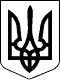 76 СЕСІЯ ЩАСЛИВЦЕВСЬКОЇ СІЛЬСЬКОЇ РАДИ7 СКЛИКАННЯРІШЕННЯ12.09.2018рс. Щасливцеве                                   №  1196Про надання дозволу на розробкупроекту землеустрою щодо відведенняземельної ділянки в оренду длябудівництва повітряної лінії АТ«Херсонобленерго»	Розглянувши заяву АТ «Херсонобленерго»,  керуючись статтею 12, 40,125,126,  Земельного кодексу України та статтею 26 Закону України «Про місцеве самоврядування в Україні»: сесія Щасливцевської сільської радиВИРІШИЛА:1.Надати дозвіл  АТ  «Херсонобленерго»    (ідентифікаційний код юридичної особи 05396638) на розробку проекту землеустрою щодо відведення в оренду земельної ділянки орієнтовною площею  на період будівництва опори № 24А ПЛ-10кВ Л – 694  ПС — 35/10 кВ “Счастливцево”, розташованої  за адресою: с. Щасливцеве по вул. Сивашська,*** Генічеського району Херсонської області кадастровий номер 6522186500:01:001:0598 згідно до договору про приєднання № *** від 05.05.2018р. укладеного з ***2.АТ «Херсонобленерго»  звернутись до землевпорядної організації, яка має відповідний дозвіл на виконання цих робіт  розробку проекту землеустрою  щодо передачі в оренду вищезазначеної земельної ділянки.                               3.Контроль за виконанням рішення покласти на комісію з питань регулювання земельних відносин та охорони навколишнього середовища.Сільський голова                                                                         В.О.Плохушко